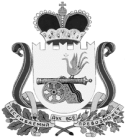 ГЛАВА  МУНИЦИПАЛЬНОГО  ОБРАЗОВАНИЯВЯЗЬМА-БРЯНСКОГО СЕЛЬСКОГО ПОСЕЛЕНИЯВЯЗЕМСКОГО  РАЙОНА    СМОЛЕНСКОЙ  ОБЛАСТИР А С П О Р Я Ж Е Н И Еот 30.03.2009                                                                                                        № 27-рОб утверждении Правил служебного поведения муниципальных служащих Администрации Вязьма-Брянского сельского поселения Вяземского  Смоленской областиВ целях обеспечения муниципальными служащими Администрации Вязьма-Брянского сельского поселения Вяземского района Смоленской области добросовестного и эффективного исполнения должностных обязанностей, исключения злоупотреблений на муниципальной службе, в соответствии с распоряжением Администрации Смоленской области от 19.09.2008 № 1188-р/адм. «О мерах по противодействию коррупции»:1. Утвердить прилагаемые Правила служебного поведения муниципальных служащих Администрации Вязьма-Брянского сельского поселения Вяземского района Смоленской области (далее - Правила).2. Муниципальным служащим, замещающим должности муниципальной службы в Администрации Вязьма-Брянского сельского поселения Вяземского района Смоленской области, принять Правила к неукоснительному исполнению.3. Контроль за исполнением настоящего распоряжения оставляю за собой. В.П. ШайтороваутвержденыраспоряжениемГлавы муниципального образованияВязьма-Брянского сельского поселения 							   Вяземского района Смоленской областиот 30.03.2009 № 27-рПравиласлужебного поведения муниципальных служащихАдминистрации Вязьма-Брянского сельского поселенияВяземского района Смоленской области1. Настоящие Правила устанавливают правила служебного поведения муниципальных служащих, замещающих должности муниципальной службы в Администрации Вязьма-Брянского сельского поселения Вяземского района Смоленской (далее - муниципальный служащий), обязательные для каждого муниципального служащего, работающего в Администрации Вязьма-Брянского сельского поселения Вяземского района Смоленской области.Настоящие правила:-  призваны содействовать укреплению авторитета муниципальной власти и доверия граждан к органам местного самоуправления;- служат основой для формирования должной морали в сфере муниципальной службы;- дают возможность муниципальному служащему правильно ориентироваться в сложных ситуациях, обусловленных спецификой его работы;- выступают как инструмент контроля за нравственностью муниципальных служащих.2. Муниципальный служащий, исполняя свои должностные обязанности в соответствии с действующим законодательством, исходит из верховенства Конституции Российской Федерации, федеральных законов, законов Смоленской области и руководствуется настоящими Правилами.Правила служебного поведения - нормы надлежащего служебного поведения муниципальных служащих Администрации Вязьма-Брянского сельского поселения Вяземского района Смоленской области, обеспечивающие добросовестное исполнение муниципальными служащими должностных обязанностей и соблюдение установленных законодательством ограничений и запретов на основе соответствия служебного поведения общепринятым этическим нормам.2.1. При принятии решения муниципальный служащий должен действовать в соответствии с законом и беспристрастно осуществлять свое право на оценку, учитывая только общественную пользу и объективные обстоятельства.2.2. Муниципальный служащий не должен допускать, чтобы его личные интересы сталкивались с должностными обязанностями.2.3. При исполнении своих должностных обязанностей муниципальный служащий не вправе оказывать предпочтение какому бы то ни было лицу, группе лиц или организаций, если иное не установлено законом.2.4. Муниципальный служащий обязан быть корректным и доброжелательным при исполнении своих должностных обязанностей.2.5. Муниципальный служащий обязан всегда вести себя так, чтобы не нанести ущерб авторитету Администрации Вязьма-Брянского сельского поселения Вяземского района Смоленской области и укреплять веру граждан в честность, беспристрастность и эффективность работы муниципального служащего и муниципального органа.2.6. Муниципальный служащий обязан исполнять свой служебный долг политически нейтрально, не пытаясь противодействовать законным решениям и мерам, принимаемым муниципальным органом.2.7. Муниципальный служащий обязан исходить из необходимости безусловного признания, соблюдения и защиты прав и законных интересов граждан, в отношении которых принимаются решения или осуществляются действия.2.8. Муниципальный служащий обязан обеспечить конфиденциальность ставших ему известными, в связи с исполнением должностных обязанностей сведений, документов, в том числе затрагивающих частную жизнь, здоровье, честь и достоинство граждан, если иное не предусмотрено действующим законодательством.2.9. Муниципальный служащий обязан соблюдать правила делового этикета, не допускать ведение длительных телефонных переговоров, не вызванных служебной необходимостью, иметь опрятный внешний вид. Муниципальному служащему рекомендуется носить одежду и обувь классического стиля, в одежде соблюдать деловой стиль, исключить из лексикона нецензурные выражения.2.10. Муниципальный служащий обязан не допускать опозданий и преждевременных уходов с работы, убытие в рабочее время осуществлять с разрешения непосредственного руководителя.2.11. Нарушение Устава Вязьма-Брянского сельского поселения Вяземского района Смоленской области, Регламента Администрации Вязьма-Брянского сельского поселения Вяземского района Смоленской области рассматривать как нарушение служебной дисциплины.3. Муниципальный служащий не должен осуществлять деятельность, запрещенную законодательством в связи с прохождением муниципальной службы, а также не должен добиваться возможности осуществлять разрешенную деятельность, если она может привести к возникновению конфликта интересов.3.1. В целях своевременного разрешения возникновения конфликта интересов муниципальный служащий обязан:- внимательно относиться к любой возможности возникновения конфликта интересов;- принимать меры по предотвращению возникновения конфликта интересов;-  информировать непосредственного или вышестоящего руководителя о возможности возникновения конфликта интересов, как только ему стало об этом известно.3.2. Если муниципальному служащему предлагается вознаграждение, связанное с исполнением должностных обязанностей, то с целью предотвращения конфликта интересов он обязан принять следующие меры:- отказаться от предложенного вознаграждения;- попытаться установить лицо, сделавшее такое предложение;- довести факт предложения данного вознаграждения до сведения непосредственного руководителя либо вышестоящего руководителя.3.3. Муниципальный служащий не должен допускать возникновения или возможности возникновения ситуаций, которые могут понудить его оказать взамен, с использованием служебного положения, услугу или предпочтение другому лицу или организации.3.4. Муниципальный служащий не должен пытаться влиять в личных интересах на какое бы то ни было лицо или организацию, в том числе и на других муниципальных служащих, пользуясь своим служебным положением или предлагая им вознаграждение.3.5. Муниципальный служащий обязан не допускать использования вверенного ему имущества во внеслужебных целях, если это не разрешено правовыми актами муниципального органа.3.6. Муниципальный служащий вправе сообщать и использовать служебную информацию только при соблюдении действующих в муниципальном органе норм и требований, принятых в соответствии с действующим законодательством.3.7. Муниципальный служащий обязан принимать соответствующие меры для обеспечения гарантии безопасности и конфиденциальности информации, за которую он несет ответственность или (и) которая стала известна ему в связи с исполнением должностных обязанностей.3.8. Муниципальный служащий не должен стремиться получить доступ к служебной информации, не относящейся к его компетенции.3.9. Муниципальный служащий не должен использовать не для служебных целей информацию, которую он может получить при исполнении своих должностных обязанностей или в связи с ними.4. Соблюдение настоящих Правил является обязанностью муниципального служащего.4.1. Нарушение настоящих Правил служебного поведения квалифицируется как неисполнение или ненадлежащее исполнение муниципальным служащим должностных обязанностей и влечет одно из установленных действующим законодательством о муниципальной службе дисциплинарных взысканий и (или) отражается в отзыве об исполнении муниципальными служащими должностных обязанностей при проведении аттестации.4.2. Муниципальный служащий, обнаруживший, что от него требуют совершения незаконного, неправомерного или противоречащего Правилам служебного поведения поступка, обязан информировать об этом непосредственного или вышестоящего руководителя либо, в установленном порядке, правоохранительные органы.4.3. На муниципального служащего не может быть наложено дисциплинарное взыскание за предоставление необходимой информации о нарушениях правил служебного поведения, за критику руководителя или коллег по обстоятельствам, предусмотренным настоящими Правилами, в целях предотвращения возникновения конфликта интересов.